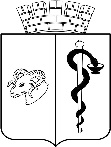 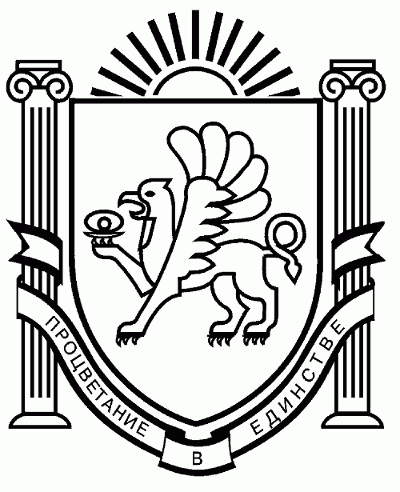 АДМИНИСТРАЦИЯ ГОРОДА ЕВПАТОРИИРЕСПУБЛИКИ КРЫМПОСТАНОВЛЕНИЕ_______________                                                                                                      №  _________ЕВПАТОРИЯОб утверждении порядка определения нормативных затрат на оказание муниципальной услуги «Реализация дополнительных общеразвивающих программ» в соответствии с социальным сертификатомВ соответствии с постановлением администрации города Евпатории Республики Крым от 20.10.2023 № 3159-п «Об организации оказания муниципальных услуг в социальной сфере при формировании муниципального социального на оказание муниципальных услуг в социальной сфере на территории муниципального образования городской округ Евпатория Республики Крым», с изменениями, постановлением администрации города Евпатории Республики Крым от 20.10.2023 № 3160                      «Об утверждении порядка формирования муниципальных социальных заказов на оказание муниципальных услуг в социальной сфере, отнесенных к полномочиям органов местного самоуправления муниципального образования городской округ Евпатория Республики Крым, о форме и сроках формирования отчета об их исполнении», постановлением администрации города Евпатории Республики Крым от 18.12.2023 № 3878-п                     «Об утверждении порядка предоставления субсидии юридическим лицам, индивидуальным предпринимателям, физическим лицам – производителям товаров, работ, услуг на оплату соглашения о возмещении затрат, связанных с оказанием муниципальных услуг в социальной сфере в соответствии с социальным сертификатом»,  постановлением администрации города Евпатории Республики Крым от 18.12.2023              № 3877-п «Об утверждении порядка предоставления субсидии юридическим лицам, индивидуальным предпринимателям, физическим лицам – производителям товаров, работ, услуг на оплату соглашения о финансовом обеспечении затрат, связанных с оказанием муниципальных услуг в социальной сфере в соответствии с               социальным сертификатом», постановлением администрации города Евпатории Республики Крым от 01.09.2017 № 2581-п «Об утверждении порядка формирования муниципального задания на оказание муниципальных услуг (выполнение работ) и финансового обеспечения его выполнения», администрация города Евпатории Республики Крым  п о с т а н о в л я е т :Финансирование исполнителей муниципальной услуги «Реализация дополнительных общеразвивающих программ», в том числе с социальным сертификатом, осуществлять в соответствии с нормативными затратами, установленными Порядком определения порядка определения нормативных затрат на оказание муниципальных услуг в сфере образования, утвержденным приказом управления образования администрации города Евпатории Республики Крым от 24.12.2021 № 01-04/456.Действие настоящего постановления распространяется на правоотношения, возникшие с 01.01.2024 года.Настоящее постановление вступает в силу со дня его обнародования на официальном портале Правительства Республики Крым – http://rk.gov.ru в разделе: «Муниципальные образования», подраздел – «Евпатория», а также на официальном сайте муниципального образования городской округ Евпатория Республики Крым - http://my-evp.ru в разделе «Документы», подраздел «Документы администрации» в информационно - телекоммуникационной сети общего пользования и подлежит опубликованию информационного сообщения о нём в печатных средствах массовой информации, учрежденных органом местного самоуправления городского округа Евпатория.Контроль за исполнением настоящего постановления оставляю за собой.Врио главы администрации города Евпатории							     И.И. ПросоедовПОДГОТОВЛЕНОНачальник управленияобразования администрации города Евпатории Республики Крым                                  	          _______В.И. Жеребец______«____»________________20___						      (ФИО) Исполнитель:Главный специалист сектора правовой и информационной работы управления образования городаЕвпатории Республики Крым                                                     ______К.А. Еременко    __Раб.тел._30308    ________					                              (ФИО)СОГЛАСОВАНОРуководитель аппарата администрации                                                                           _______Е.В. Михайлик______«____»________________2024						(ФИО)Начальник управления муниципальногои финансового контроля                                                       _______Э.А. Шумская__________ «____»________________2024						(ФИО)Начальник управления юридического обеспечения                                                  ______А.П. Доморников________«____»________________2024						(ФИО)Начальник отдела правового обеспечения деятельностиуправления юридического обеспечения                             ________Т.Ю. Юхневич________          « ___»____________________2024                                                          (ФИО)Начальник общего отдела(службы делопроизводства)  « ___»____________________2024                                      _______Е. Н. Кумарева_______ (ФИО)Список рассылки и кол-во экземпляров: Управление образования - 3 экз.______________________________________________Пояснительная запискак проекту постановления администрации города Евпатории РеспубликиКрым «Об утверждении порядка определения нормативных затрат на оказание муниципальной услуги «Реализация дополнительных общеразвивающих программ» в соответствии с социальным сертификатом»1. Правовые основания.В соответствии с постановлением администрации города Евпатории Республики Крым от 20.10.2023 № 3159-п «Об организации оказания муниципальных услуг в социальной сфере при формировании муниципального социального на оказание муниципальных услуг в социальной сфере на территории муниципального образования городской округ Евпатория Республики Крым», с изменениями, постановлением администрации города Евпатории Республики Крым от 20.10.2023 № 3160                      «Об утверждении порядка формирования муниципальных социальных заказов на оказание муниципальных услуг в социальной сфере, отнесенных к полномочиям органов местного самоуправления муниципального образования городской округ Евпатория Республики Крым, о форме и сроках формирования отчета об их исполнении», постановлением администрации города Евпатории Республики Крым от 18.12.2023 № 3878-п                     «Об утверждении порядка предоставления субсидии юридическим лицам, индивидуальным предпринимателям, физическим лицам – производителям товаров, работ, услуг на оплату соглашения о возмещении затрат, связанных с оказанием муниципальных услуг в социальной сфере в соответствии с социальным сертификатом»,  постановлением администрации города Евпатории Республики Крым от 18.12.2023              № 3877-п «Об утверждении порядка предоставления субсидии юридическим лицам, индивидуальным предпринимателям, физическим лицам – производителям товаров, работ, услуг на оплату соглашения о финансовом обеспечении затрат, связанных с оказанием муниципальных услуг в социальной сфере в соответствии с               социальным сертификатом».2. Обоснование.	Во исполнение Федерального закона от 13.07.2020 № 189-ФЗ «О государственном (муниципальном) социальном заказе на оказание государственных (муниципальных) услуг в социальной сфере», постановления администрации города Евпатории Республики Крым от 20.10.2023 № 3160 «Об утверждении порядка формирования муниципальных социальных заказов на оказание муниципальных услуг в социальной сфере, отнесенных к полномочиям органов местного самоуправления муниципального образования городской округ Евпатория Республики Крым, о форме и сроках формирования отчета об их исполнении»,   шага 1 «Дорожной карты Внедрение СЗ в Республике Крым», переход на СЗ 2024 года,  разработан проект постановления администрации города Евпатории Республики Крым «Об утверждении порядка определения нормативных затрат на оказание муниципальной услуги «Реализация дополнительных общеразвивающих программ» в соответствии с социальным сертификатом». Данный проект постановления был проверен федеральным экспертом, осуществляющий контроль за исполнением шагов «Дорожной карты Внедрение СЗ в Республике Крым» 2024 г.	3. Предотвращение дискриминации.В данном проекте постановления отсутствуют положения, которые содержат признаки дискриминации.4. Общественное обсуждение.Проект постановления размещен 27.03.2024 на официальном портале Правительства Республики Крым – http://rk.gov.ru в разделе: «Муниципальные образования», подраздел – «Евпатория», а также на официальном сайте муниципального образования городской округ Евпатория Республики Крым - http://my-evp.ru в разделе «Документы», подраздел «Документы администрации» в информационно-телекоммуникационной сети общего пользования.5. Коррупциогенные факторы.Данный проект постановления является нормативно-правовым актом, не содержит коррупциогенных факторов.Начальник управления образования администрации города Евпатории Республики Крым                                                                                                В.И. Жеребец 